  CIÊNCIAS 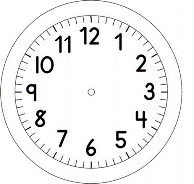 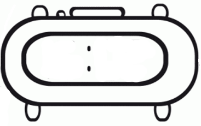 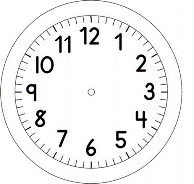 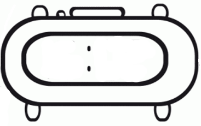  ENSINE COMO ESCOVAR OS DENTES LIGANDO AS ORDENS À SEQUÊNCIA CORRETA DAS IMAGENS.RECORTE AS IMAGENS DA PÁGINA SEGUINTE E SE POSSÍVEL, COLE-AS EM FRENTE DA PIA  OU EM LUGAR VISÍVEL DO BANHEIRO.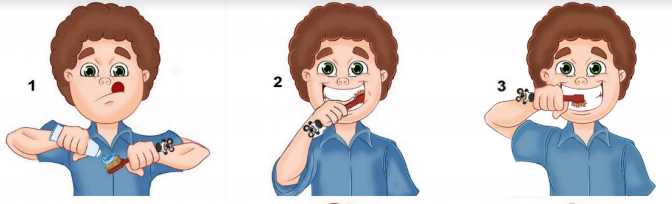 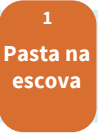 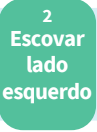 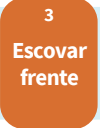 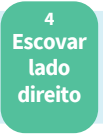 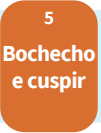 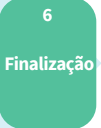 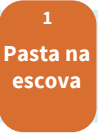 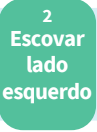 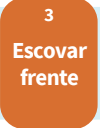 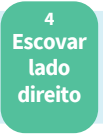 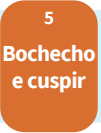 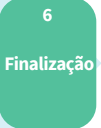 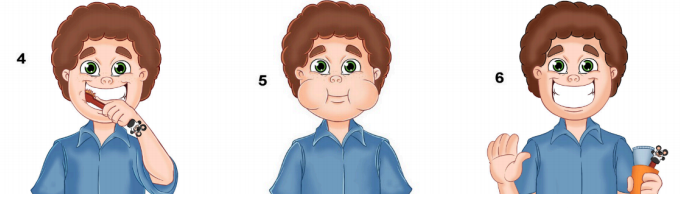 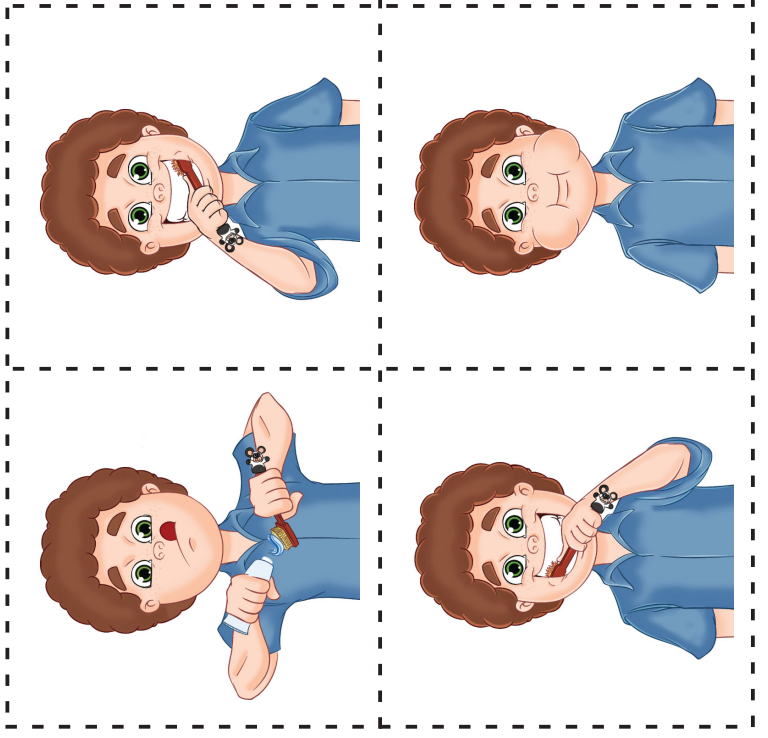 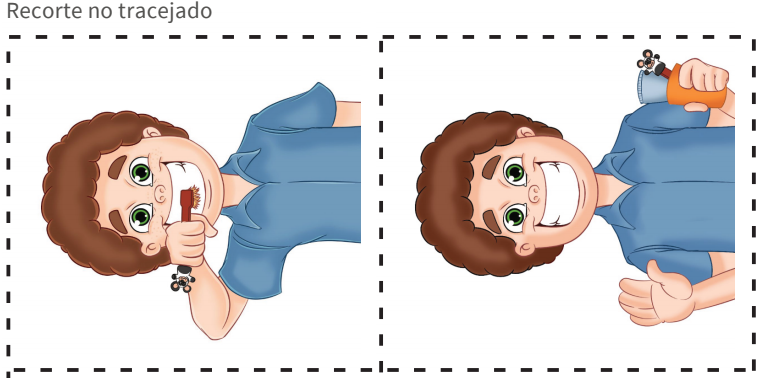 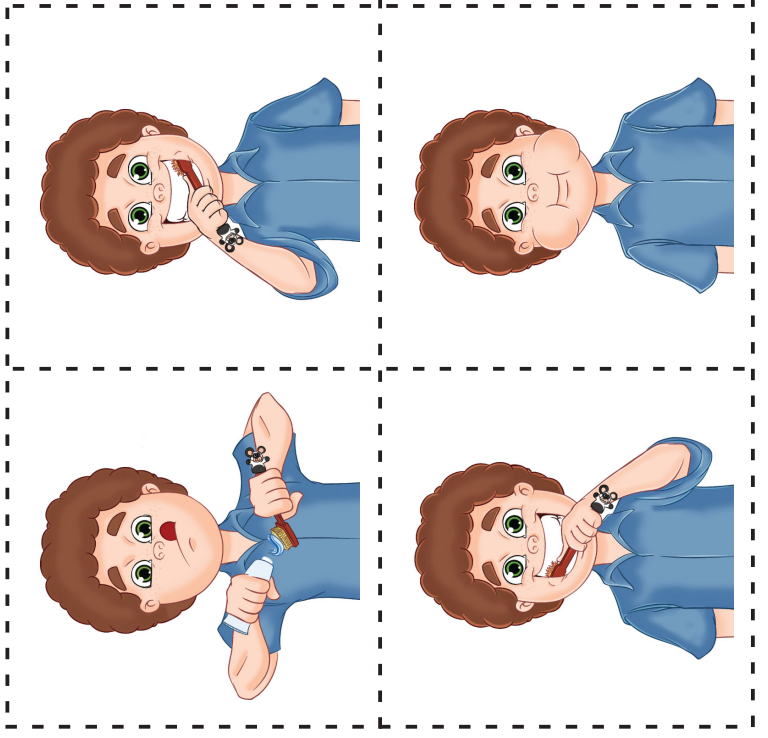 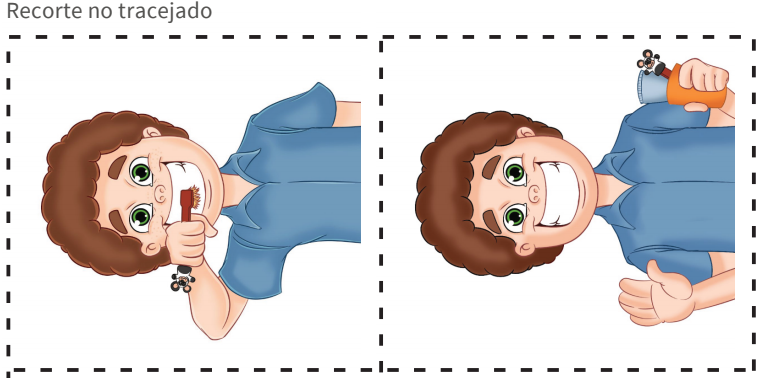 